School Year 2018-2019 School Immunization Report Results by CountySorted by overall highest percentage of students with an exemption of any kind on file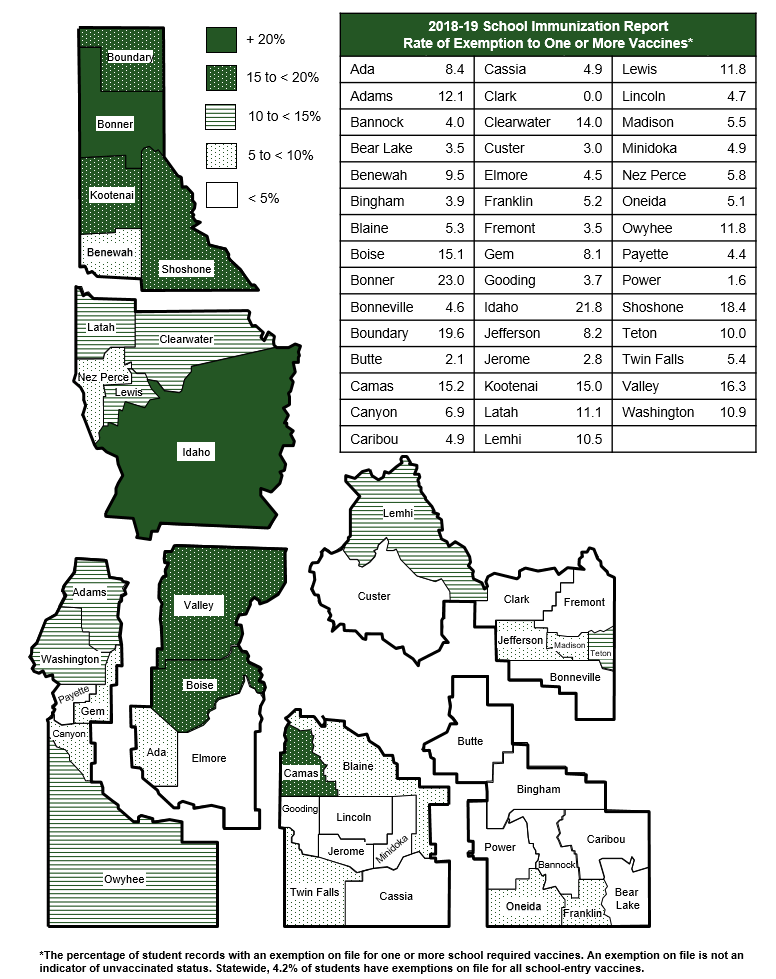 COUNTYTOTAL STUDENTS EXEMPT 1+ vaccineEXEMPT   all vaccinesCONDITIONAL (catching up)IMMUNIZED (up to date records) INCOMPLETE RECORDBonner118922.96%13.12%2.27%69.47%4.63%Idaho41721.82%10.55%0.72%72.18%5.28%Boundary32219.57%16.15%0.93%51.24%27.64%Shoshone38018.42%10.00%1.58%68.42%11.05%Valley31916.30%6.58%0.63%76.49%6.58%Camas4615.22%8.70%4.35%80.43%0.00%Boise17215.12%2.91%1.74%76.74%5.81%Kootenai559015.01%5.37%1.23%74.72%8.46%Clearwater21414.02%3.27%0.93%85.05%0.00%Adams9912.12%7.07%4.04%77.78%5.05%Owyhee52411.83%5.73%0.95%85.69%1.53%Lewis18611.83%5.91%1.08%86.56%0.54%Latah124311.10%5.71%1.69%84.55%2.41%Washington39510.89%3.29%0.51%87.34%1.27%Lemhi22810.53%10.09%0.44%77.19%9.21%Teton4319.98%6.03%0.46%83.76%5.34%Benewah2839.54%5.30%0.35%80.57%8.13%Ada183248.38%4.54%0.73%88.56%2.23%Jefferson17408.16%4.37%0.52%89.02%2.24%Gem6688.08%4.79%0.75%89.67%1.50%Canyon102656.87%3.96%0.92%87.71%4.27%Nez Perce13875.77%3.03%1.15%91.85%1.08%Madison17055.51%4.63%0.47%88.04%5.22%Twin Falls39225.43%3.77%1.20%84.57%7.88%Blaine8445.33%3.79%0.71%79.62%13.74%Franklin7295.21%4.66%0.14%85.32%8.09%Oneida1785.06%3.37%0.00%94.94%0.00%Caribou3444.94%3.78%1.45%93.60%0.00%Minidoka10334.94%1.94%1.26%92.06%1.55%Cassia12514.88%3.12%0.96%89.13%4.56%Lincoln2114.74%2.84%3.32%81.99%9.95%Bonneville57994.57%2.60%0.78%92.03%2.48%Elmore9744.52%2.46%1.54%93.94%0.00%Payette9844.37%2.95%0.61%88.41%4.67%Bannock36414.01%2.47%0.74%91.76%3.02%Bingham23863.94%2.47%1.63%87.18%6.16%Gooding7643.66%3.14%3.40%76.83%15.58%Fremont4833.52%1.86%4.35%85.30%5.18%Bear Lake2853.51%1.05%0.70%92.28%3.51%Custer1352.96%2.22%0.74%70.37%24.44%Jerome11692.82%2.14%0.60%91.53%4.53%Butte962.08%2.08%6.25%55.21%34.38%Power3791.58%1.32%0.53%93.14%4.49%Clark330.00%0.00%0.00%87.88%12.12%